Ansuchen um finanzielle Unterstützung in Notfällen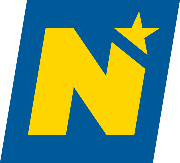 Allgemeine InformationAntragsberechtigt sind Familien, die mindestens für 1 Kind Familienbeihilfe beziehenEmpfangsstelleAmt der NÖ LandesregierungAbteilung Soziales und GenerationenförderungLandhausplatz 13109 St. PöltenTelefon: 02742/9005-13003, 13343 oder 16560E-Mail: generationenfoerderung@noel.gv.atAntragstellende PersonAnrede *		 Frau	 HerrTitel vorgestellt	____________________Vorname *		__________________________________________________Familienname *	__________________________________________________Titel nachgestellt	____________________Sozialversicherungsnummer/Geburtsdatum* _________________________________Staatsbürgerschaft	______________________________Aufenthaltstitel (sofern keine österreichische Staatsbürgerschaft vorhanden) _____________	Monatliches Bruttoeinkommen	_____________________Beruf: ____________________Arbeitgeber: _________________________________________AdresseStraße *		____________________________________________________Hausnummer *	_____	bis   _____	Stiege   _____	Tür   _____Postleitzahl *		________		Ort * ________________________________KontaktdatenTelefon *		____________________________________________________E-Mail			____________________________________________________  Ehepartnerin oder Ehepartner – Lebenspartnerin oder Lebenspartner am selben WohnsitzTitel vorgestellt	____________________Vorname *		__________________________________________________Familienname *	__________________________________________________Titel nachgestellt	____________________Geburtsdatum	____________________Staatsbürgerschaft	______________________________Aufenthaltstitel (sofern keine österreichische Staatsbürgerschaft vorhanden) _____________	Folgende Personen leben im gemeinsamen HaushaltBei den Kindern auch Alimentationszahlungen, Unterhaltsvorschüsse bzw. andere Leistungen anführen und den Nachweis über den Bezug der Familienbeihilfe übermitteln.Monatliche laufende finanzielle Belastungen (ohne Lebenserhaltungskosten)Die finanziellen Probleme sind aus folgenden Gründen entstanden:Bitte um konkrete Darstellung der finanziellen und familiären Situation: Sonstige Schulden bzw. ZahlungsrückständeAktuelle KontoständeBankverbindungIBAN *		_______________________________Kontoinhaberin oder Kontoinhaber* ____________________________________________________Aus demselben Grund habe ich von anderen Stellen Beihilfen oder Darlehen erhalten bzw. darum angesucht ja	 Ansuchen bei _________________________________ in Bearbeitung nicht/rückzahlbare Beihilfe von _________________________________  neinDiesem Formular sind folgende Belege in Kopie unbedingt beizulegenEinkommensnachweise aller im gemeinsamen Haushalt lebenden Personen: Hinzu zählen auch sämtliche Leistungen des Arbeitsmarktservice, der Bezirksverwaltungsbehörden und Versicherungsanstalten. Sowie Pensionen, das Kinderbetreuungsgeld, Lehrlingsentschädigungen, Pflegegeld, Einkommensteuerbescheide, Einheitswertbescheide, Alimentationszahlungen, Unterhaltszahlungen und -vorschüsse etc. Nachweise über sonstige Beihilfen (NÖ Wohnzuschuss, Familien-, Schul- und Studienbeihilfen etc.)Sämtliche Belege über die finanziellen Belastungen (Rechnungen, Kreditverträge, Mahnungen – alle im Ansuchen angeführten regelmäßigen und einmaligen Zahlungen müssen belegt werden)Meldenachweise aller im gemeinsamen Haushalt lebenden FamilienmitgliederAktuelle Kontoauszüge HinweiseDie Abteilung Soziales und Generationenförderung des Amtes der NÖ Landesregierung vergibt Unterstützungen in Notfällen aus dem NÖ Familienfonds.  Es besteht kein Rechtsanspruch auf die Gewährung einer Unterstützung.Erklärung/EinwilligungIch erkläre verbindlich und unwiderruflich, dassich die Richtlinie NÖ Familienfonds – Verwaltungsfonds für in Not geratene Familien in Niederösterreich (F3-FFA-216/001-2014) sowie darin enthaltenen Datenverarbeitungs-Hinweis gelesen und zur Kenntnis genommen habe; ich zur Kenntnis nehme, dass das Land Niederösterreich zum Zweck der Feststellung der Förderwürdigkeit gesetzlich berechtigt ist, Angaben über die Förderungswerber und die mit der Förderungswerberin oder dem Förderungswerber im gemeinsamen Haushalt lebenden Personen im Zentralen Melderegister – auch nach dem Kriterium des Wohnsitzes - zu prüfen;die Angaben im Antrag richtig sind und ich zur Kenntnis nehme, dass wissentlich unrichtige Angaben eine strafrechtliche Verfolgung nach sich ziehen können;eine Förderung, die auf Grund unrichtiger Angaben gewährt wurde, unverzüglich an das Amt der NÖ Landesregierung, Abteilung Soziales und Generationenförderung zurückzuzahlen ist.Ich stimme ausdrücklich zu, dass 	die von mir angegebenen sensiblen Daten gem. Art 9 DSGVO (Sozialversicherungsnummer sowie Daten im Zusammenhang mit der Darstellung der finanziellen und familiären Situation) zum Zweck der Anbahnung, Abwicklung, Kontrolle und Evaluierung der Beihilfe aus dem NÖ Familienfonds bzw. ArbeitnehmerInnenhilfsfonds verarbeitet werden;Die Einwilligung kann ich jederzeit, ganz oder teilweise, schriftlich widerrufen. Die Rechtmäßigkeit der bis zum Widerruf erfolgten Verarbeitung wird davon nicht berührt. Zustimmung Ich stimme der elektronischen Kommunikation an die angegebene E-Mail-Adresse zu.Allgemeine HinweiseDatenschutzAllgemeine Informationen nach Artikel 13 DSGVOGemäß Art. 13 der Datenschutz-Grundverordnung möchten wir Sie informieren, dass die von Ihnen bekannt gegebenen personenbezogenen Daten (elektronisch) verarbeitet werden.Detaillierte Informationen zur Verarbeitung Ihrer personenbezogenen Daten, Ihren Rechten als betroffene Person einer Datenverarbeitung sowie zum Beschwerderecht bei der Datenschutzbehörde sind im Internet unter www.noe.gv.at/datenschutz abrufbar.ÜbermittlungBitte speichern Sie das ausgefüllte Formular lokal auf Ihrem Gerät ab und laden Sie dieses, wenn nötig unterschriebene, Formular über das Online-Formular „Allgemeines Anbringen“ hoch.Bitte laden Sie im Formular die erforderlichen Unterlagen hoch!UnterschriftDatum, Unterschrift(entfällt bei digitaler Signatur)Familien- und VornameGeburtsdatumStaatsbürger-schaftMonatliches Einkommen/Beruf Empfängerz.B. KreditinstitutWohnungsgenossenschaftEnergieanbieter etc.Verwendungszweckz.B. KreditrückzahlungMietkostenEnergieversorgungVersicherungsprämien etc.MonatlicheZahlungBei Darlehen den urspr. und offenenKreditbetrag anführenGläubiger (Name, Adresse)Re.Nr./Kdn.Nr./GrundBetragmtl. RateBankIBANDatumBetragHinweis:
Ihre Zustimmung zur Verarbeitung Ihrer sensiblen Daten ist zur Gewährung der Beihilfe erforderlich. Die Nichtzustimmung hätte für Sie die Konsequenz, dass Ihr Ansuchen vom Amt der NÖ Landesregierung nicht weiterbearbeitet werden kann!